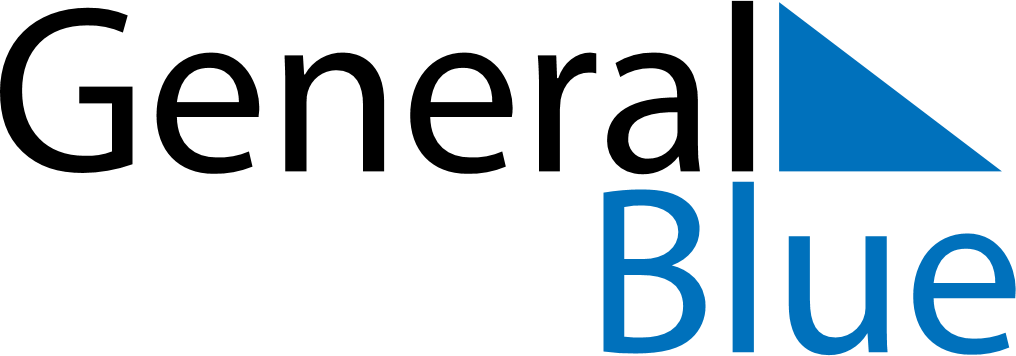 June 2024June 2024June 2024June 2024June 2024June 2024June 2024Kajran, Daykundi, AfghanistanKajran, Daykundi, AfghanistanKajran, Daykundi, AfghanistanKajran, Daykundi, AfghanistanKajran, Daykundi, AfghanistanKajran, Daykundi, AfghanistanKajran, Daykundi, AfghanistanSundayMondayMondayTuesdayWednesdayThursdayFridaySaturday1Sunrise: 4:59 AMSunset: 7:12 PMDaylight: 14 hours and 12 minutes.23345678Sunrise: 4:59 AMSunset: 7:12 PMDaylight: 14 hours and 13 minutes.Sunrise: 4:59 AMSunset: 7:13 PMDaylight: 14 hours and 13 minutes.Sunrise: 4:59 AMSunset: 7:13 PMDaylight: 14 hours and 13 minutes.Sunrise: 4:59 AMSunset: 7:13 PMDaylight: 14 hours and 14 minutes.Sunrise: 4:58 AMSunset: 7:14 PMDaylight: 14 hours and 15 minutes.Sunrise: 4:58 AMSunset: 7:14 PMDaylight: 14 hours and 15 minutes.Sunrise: 4:58 AMSunset: 7:15 PMDaylight: 14 hours and 16 minutes.Sunrise: 4:58 AMSunset: 7:15 PMDaylight: 14 hours and 17 minutes.910101112131415Sunrise: 4:58 AMSunset: 7:16 PMDaylight: 14 hours and 17 minutes.Sunrise: 4:58 AMSunset: 7:16 PMDaylight: 14 hours and 18 minutes.Sunrise: 4:58 AMSunset: 7:16 PMDaylight: 14 hours and 18 minutes.Sunrise: 4:58 AMSunset: 7:17 PMDaylight: 14 hours and 18 minutes.Sunrise: 4:58 AMSunset: 7:17 PMDaylight: 14 hours and 19 minutes.Sunrise: 4:58 AMSunset: 7:17 PMDaylight: 14 hours and 19 minutes.Sunrise: 4:58 AMSunset: 7:18 PMDaylight: 14 hours and 19 minutes.Sunrise: 4:58 AMSunset: 7:18 PMDaylight: 14 hours and 20 minutes.1617171819202122Sunrise: 4:58 AMSunset: 7:19 PMDaylight: 14 hours and 20 minutes.Sunrise: 4:58 AMSunset: 7:19 PMDaylight: 14 hours and 20 minutes.Sunrise: 4:58 AMSunset: 7:19 PMDaylight: 14 hours and 20 minutes.Sunrise: 4:58 AMSunset: 7:19 PMDaylight: 14 hours and 20 minutes.Sunrise: 4:59 AMSunset: 7:19 PMDaylight: 14 hours and 20 minutes.Sunrise: 4:59 AMSunset: 7:20 PMDaylight: 14 hours and 20 minutes.Sunrise: 4:59 AMSunset: 7:20 PMDaylight: 14 hours and 20 minutes.Sunrise: 4:59 AMSunset: 7:20 PMDaylight: 14 hours and 20 minutes.2324242526272829Sunrise: 4:59 AMSunset: 7:20 PMDaylight: 14 hours and 20 minutes.Sunrise: 5:00 AMSunset: 7:20 PMDaylight: 14 hours and 20 minutes.Sunrise: 5:00 AMSunset: 7:20 PMDaylight: 14 hours and 20 minutes.Sunrise: 5:00 AMSunset: 7:21 PMDaylight: 14 hours and 20 minutes.Sunrise: 5:00 AMSunset: 7:21 PMDaylight: 14 hours and 20 minutes.Sunrise: 5:01 AMSunset: 7:21 PMDaylight: 14 hours and 20 minutes.Sunrise: 5:01 AMSunset: 7:21 PMDaylight: 14 hours and 19 minutes.Sunrise: 5:01 AMSunset: 7:21 PMDaylight: 14 hours and 19 minutes.30Sunrise: 5:02 AMSunset: 7:21 PMDaylight: 14 hours and 19 minutes.